10TH ANNUAL KY NATIONAL GUARD LEADER DEVELOPMENT FOUNDATION 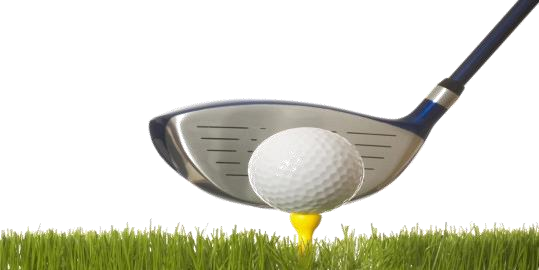 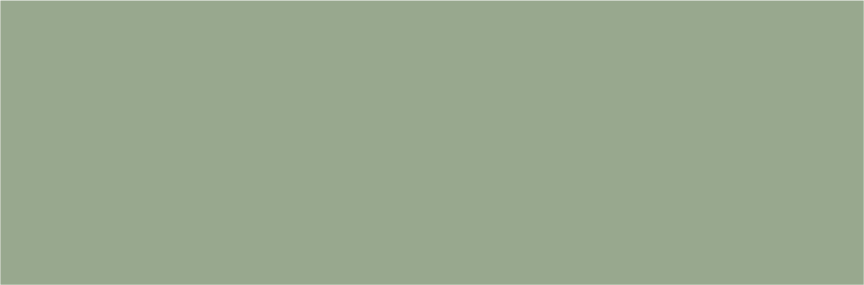 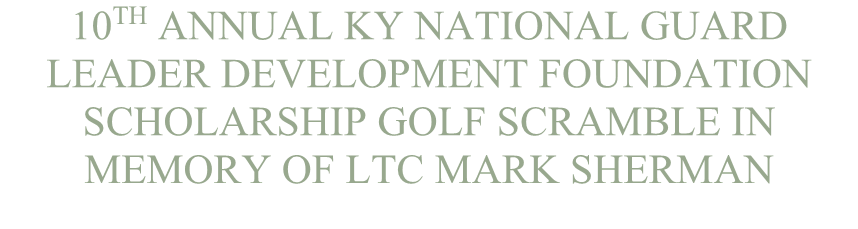 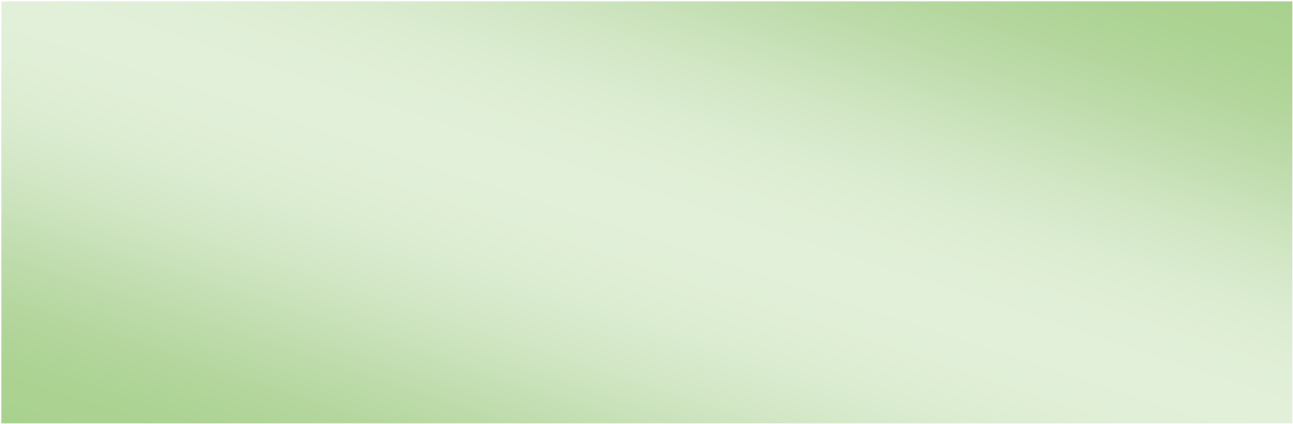 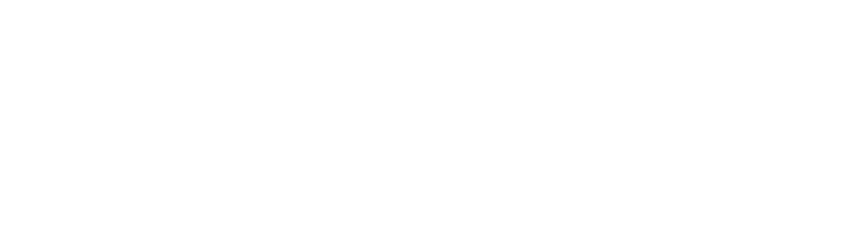 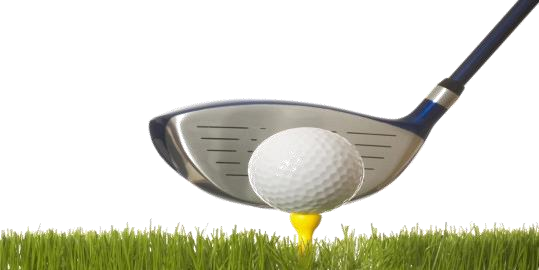 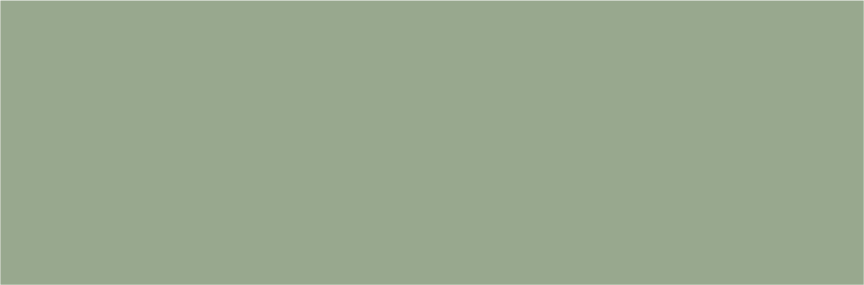 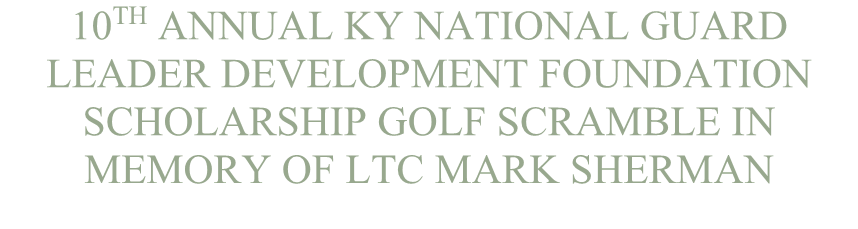 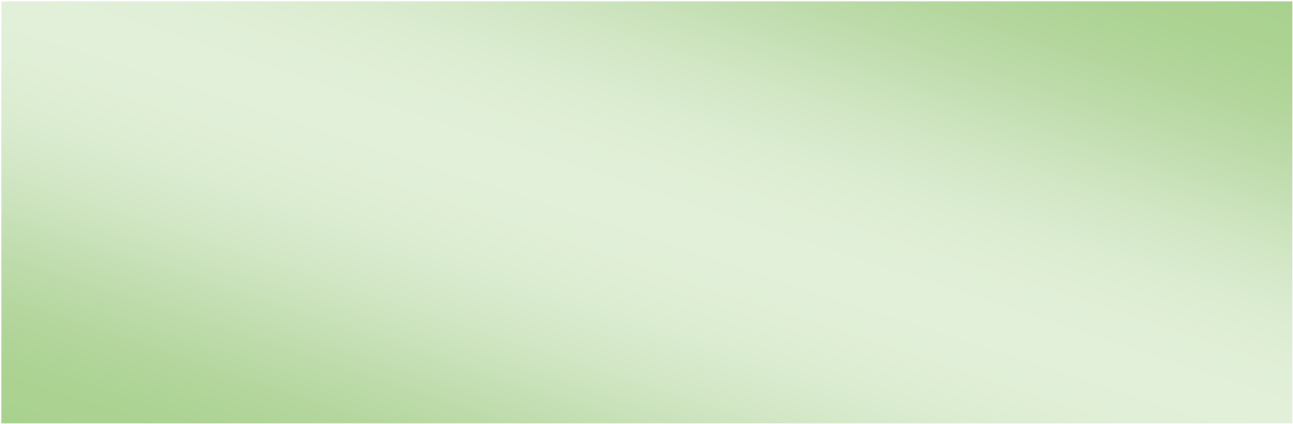 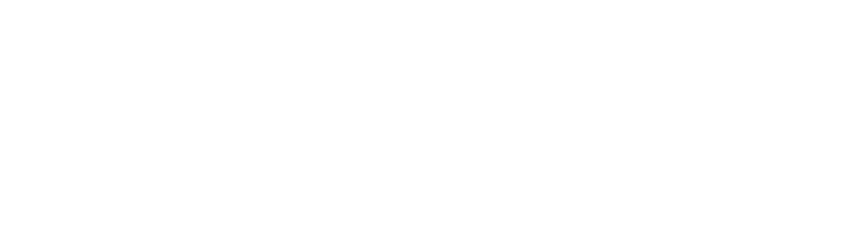 SCHOLARSHIP GOLF SCRAMBLE IN MEMORY OF LTC MARK SHERMAN  FRIDAY – 30 SEPTEMBER 2022                      ENTRY FEE:  $55.00 PERSON SHAWNEE GOLF COURSE                               REGISTRATION:   0715-0815                       460 NORTHWESTERN PKWY                          SHOTGUN START:  0830 LOUISVILLE, KY LUNCH TO IMMEDIATELY FOLLOW TOURNAMENT Your entry fee includes green fee, cart, lunch, and door prizes.  All proceeds, after expenses, will be presented as scholarships in Mark Sherman’s name through the KY National Guard Leader Development Foundation. --------------------------------------ENTRY FORM------------------------------------------------ TEAM CAPTAIN: _______________________________PHONE #:________________ ADDRESS: ______________________________________________________________ CITY: ____________________________________ STATE: _______ ZIP: __________ PLAYER 2: _____________________________________________________________ PLAYER 3: _____________________________________________________________ PLAYER 4: _____________________________________________________________ PLAYING WILL BE LIMITED TO THE FIRST 100 PLAYERS           (Get yourself or your team signed up early to ensure a spot) Mulligans will be available for purchase when you sign in on tournament day. POINT OF CONTACT:   Bryan McCoy  (502)229-1575 ENTRY FORMS CAN BE E-MAILED TO:  bmccoy143@gmail.com                                                   Payment can be made to Bryan McCoy in person or mailed to:                                                                                                                   Bryan McCoy                                                                                                    910 Black Oak Drive                                                                                                    Lawrenceburg, KY  40342                                                 MAKE CHECKS PAYABLE TO:   KNGLDF 